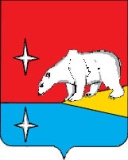 СОВЕТ ДЕПУТАТОВ ГОРОДСКОГО ОКРУГА ЭГВЕКИНОТ Р Е Ш Е Н И ЕОб исполнении бюджета городского округа Эгвекинот за 2017 годРассмотрев итоги исполнения бюджета городского округа Эгвекинот за 2017 год, заслушав и обсудив доклад начальника Управления финансов, экономики и имущественных отношений городского округа Эгвекинот «Об исполнении бюджета городского округа Эгвекинот за 2017 год», учитывая результаты публичных слушаний от 20 апреля 2018 года и положительное заключение Контрольно-счетной палаты городского округа Эгвекинот на отчет об исполнении бюджета городского округа Эгвекинот за 2017 год, Совет депутатов городского округа Эгвекинот	  РЕШИЛ:Утвердить отчет об исполнении бюджета городского округа Эгвекинот за       2017 год по доходам в сумме 1 152 477,7 тыс. рублей, по расходам в сумме 1 164 595,4 тыс. рублей с превышением расходов над доходами (дефицит бюджета городского округа) в сумме 12 117,7 тыс. рублей и со следующими показателями:- по поступлениям прогнозируемых доходов по классификации доходов бюджета за 2017 год согласно приложению 1 к настоящему решению;- по распределению бюджетных ассигнований за 2017 год по разделам и подразделам, целевым статьям (муниципальным программам и  непрограммным направлениям деятельности), группам видов расходов классификации расходов бюджета городского округа Эгвекинот согласно приложению 2 к настоящему решению;- по ведомственной структуре расходов бюджета городского округа Эгвекинот за 2017 год согласно приложению 3 к настоящему решению;- по распределению бюджетных ассигнований по целевым статьям (муниципальным программам городского округа Эгвекинот и непрограммным направлениям деятельности), группам видов расходов, разделам, подразделам классификации расходов бюджета городского округа Эгвекинот за 2017 год согласно приложению 4 к настоящему решению;- по источникам внутреннего финансирования дефицита бюджета городского округа Эгвекинот за 2017 год согласно приложению 5 к настоящему решению.Настоящее решение подлежит обнародованию в местах, определенных Уставом городского округа Эгвекинот, и размещению на официальном сайте Администрации городского округа Эгвекинот в информационно-телекоммуникационной сети «Интернет».Контроль за исполнением настоящего решения возложить на Председателя Совета депутатов городского округа Эгвекинот Колесникова А.А.от     мая 2018 г.№ 358п. ЭгвекинотГлавагородского округа Эгвекинот       Председатель Совета депутатов                 городского округа Эгвекинот                         Р.В. Коркишко                                            А.А. Колесников